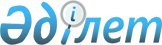 Об утверждении форм проверочных листов по проверкам деятельности администратора внешнего наблюдения, реабилитационного и конкурсного управляющих
					
			Утративший силу
			
			
		
					Совместный приказ Министра финансов Республики Казахстан от 23 февраля 2010 года № 79 и Министра экономики и бюджетного планирования Республики Казахстан от 25 февраля 2010 года № 100. Зарегистрирован в Министерстве юстиции Республики Казахстан 5 марта 2010 года № 6104. Действует до 1 января 2011 года      Сноска. Приказ действует до 1 января 2011 года (см. п. 5).

      В соответствии с пунктом 2 статьи 38 Закона Республики Казахстан "О частном предпринимательстве", ПРИКАЗЫВАЕМ:



      1. Утвердить прилагаемые формы проверочных листов по проверкам деятельности администратора внешнего наблюдения, реабилитационного и конкурсного управляющих.



      2. Комитету по работе с несостоятельными должниками Министерства финансов Республики Казахстан (Усенова Н.Д.):



      1) обеспечить государственную регистрацию настоящего приказа в Министерстве юстиции Республики Казахстан;



      2) после государственной регистрации настоящего приказа обеспечить его официальное опубликование;



      3) обеспечить размещение настоящего приказа на интернет-ресурсе Министерства финансов Республики Казахстан.



      3. Контроль за исполнением настоящего приказа возложить на Вице-министра финансов Даленова Р.Е.



      4. Настоящий приказ вступает в силу со дня государственной регистрации в Министерстве юстиции Республики Казахстан.



      5. Настоящий приказ вводится в действие по истечении десяти календарных дней со дня его первого официального опубликования и действует до 1 января 2011 года.      Министр финансов                       Министр экономики и

      Республики Казахстан                   бюджетного планирования

                                             Республики Казахстан

      _________ Б. Жамишев                   __________ Б. СултановУтверждена         

Совместным приказом Министра

финансов Республики Казахстан

от.23 февраля 2010 года № 79,

Министра экономики и бюджетного

планирования Республики Казахстан

от 25 февраля 2010 года № 100Форма                                

 Проверочный лист

 по проверкам деятельности администратора внешнего наблюдения      Уполномоченный орган в области банкротства (Комитет по работе с

несостоятельными должниками, территориальное подразделение Комитета или

его филиал), назначивший проверку

_____________________________________________________________________

Предписание _________________________________________________________

                                 (№, дата)

Ф.И.О. администратора внешнего наблюдения ___________________________

РНН _________________________________________________________________

ИИН/БИН (при его наличии) ___________________________________________

Адрес, место нахождения _____________________________________________Должностное (-ые) лицо (-а) уполномоченного органа:

_________________ __________                  ____________

    (должность)    (подпись)                     (Ф.И.О)

_________________ __________                  ____________

    (должность)    (подпись)                     (Ф.И.О)

Администратор внешнего наблюдения:

_______________________________               ____________

      (Ф.И.О.)                                  (подпись)Утверждена         

Совместным приказом Министра

финансов Республики Казахстан

от 23 февраля 2010 года № 79,

Министра экономики и бюджетного

планирования Республики Казахстан

от 25 февраля 2010 года № 100Форма                     

 Проверочный лист по проверкам деятельности

                     реабилитационного управляющего      Уполномоченный орган в области банкротства (Комитет по работе с

несостоятельными должниками, территориальное подразделение Комитета

или его филиал), назначивший проверку

_____________________________________________________________________

Предписание _________________________________________________________

                                (№, дата)

Ф.И.О. реабилитационного управляющего _______________________________

РНН _________________________________________________________________

ИИН/БИН (при его наличии) ___________________________________________

Адрес, место нахождения _____________________________________________Должностное (-ые) лицо (-а) уполномоченного органа:

_____________________ ___________              _______________

      (должность)       (подпись)                  (Ф.И.О)

_____________________ ___________              _______________

      (должность)       (подпись)                   (Ф.И.О)

Реабилитационный управляющий:

_________________________________              _______________

       (Ф.И.О.)                                     (подпись)Утверждена          

Совместным приказом Министра

финансов Республики Казахстан

от 23 февраля 2010 года № 79,

Министра экономики и бюджетного

планирования Республики Казахстан

от 25 февраля 2010 года № 100Форма                                   

 Проверочный лист      Уполномоченный орган в области банкротства (Комитет по работе

с несостоятельными должниками, территориальное подразделение Комитета

или его филиал), назначивший проверку

_____________________________________________________________________

Предписание _________________________________________________________

                                 (№, дата)

Ф.И.О. конкурсного управляющего _____________________________________

РНН _________________________________________________________________

ИИН/БИН (при его наличии) ___________________________________________

Адрес, место нахождения _____________________________________________Должностное (-ые) лицо (-а) уполномоченного органа:

_____________________ ___________              _______________

      (должность)       (подпись)                  (Ф.И.О)

_____________________ ___________              _______________

      (должность)       (подпись)                   (Ф.И.О)

Конкурсный управляющий:

_________________________________              _______________

       (Ф.И.О.)                                     (подпись)
					© 2012. РГП на ПХВ «Институт законодательства и правовой информации Республики Казахстан» Министерства юстиции Республики Казахстан
				№ п/пПеречень требований1Наличие заявления ходатайства в суд о принятии дополнительных

мер по обеспечению сохранности имущества должника, а также об

отмене таких мер2Проведение сверки имущества должника по актам инвентаризации3Истребование у должника полного перечня его кредиторов и

дебиторов с указанием суммы задолженности, развернутого

баланса активов и пассивов, отчета о финансовом положении

должника и другой необходимой информации4Наличия заявления ходатайства в суд о представлении и (или)

истребовании у третьих лиц необходимых документов,

заключений, предоставлении ими иных сведений, относящихся к

финансово-хозяйственной деятельности должника за предыдущие

три года, а также ознакомление с этими сведениями в месте их

нахождения5Выявление сделок, совершенных за предыдущие три года до

введения процедуры внешнего наблюдения, ухудшивших финансовое

положение должника, требование от должника их расторжения на

основании и в порядке, установленных гражданским

законодательством Республики Казахстан6Требование от должника исполнения его обязанностей,

предусмотренных статьей 41-7 Закона Республики Казахстан "О

банкротстве"7Согласование с комитетом кредиторов своих действий в

отношении должника8Принятие мер по обеспечению сохранности имущества должника и

его защите9Выявление наличия признаков преднамеренного и ложного

банкротства и сообщение о выявленных признаках в

правоохранительные органы либо признания недействительным

сделок по отчуждению имущества, ухудшивших финансовое

положение должника10Требование от должника принятия мер по взысканию дебиторской

задолженности11Предоставление необходимой информации по процедуре внешнего

наблюдения по запросу уполномоченного органа12По завершении периода внешнего наблюдения предоставление в

суд согласованный с комитетом кредиторов и уполномоченным

органом отчет о своей деятельности, содержащий заключение о

возможности восстановления платежеспособности должника и

применении в отношении него реабилитационной процедуры либо о

признании должника банкротом13Соблюдение сроков сдачи заключительного отчета№ п/пПеречень требований1Исполнение условий соглашения, заключенного с комитетом

кредиторов2Целевое использование денег, предусмотренных сметой

административных расходов3Требование признания сделок недействительными и возврата

имущества, переданного должником, в том числе и в аренду или

в обеспечение исполнения по ранее заключенным сделкам, за

период в течение трех лет до возбуждения дела о банкротстве,

от лиц, получивших это имущество безвозмездно, по ценам

значительно ниже рыночных либо без достаточных оснований в

ущерб кредиторов4Требование возврата имущества должника, переданного им за

период до трех лет до возбуждения дела о банкротстве, от

кредиторов, обязательства перед которыми были исполнены до

наступления срока их исполнения в ущерб интересам других

кредиторов5Выявление наличия признаков преднамеренного или ложного

банкротства и обращение в правоохранительные органы для

привлечения должностных лиц к ответственности,

предусмотренной законами  Республики Казахстан6Проведение расчетов с кредиторами с соблюдением

установленного порядка удовлетворения требований кредиторов7В десятидневный срок со дня его назначения уполномоченным

органом помещение в периодических печатных изданиях,

распространяемых на всей территории Республики Казахстан и

соответствующей административно-территориальной единице по

месту нахождения должника, получивших в установленном порядке

право официального опубликования нормативных правовых актов,

на государственном и русском языках публикацию о применении

процедуры реабилитации к должнику и о порядке заявления

требований кредиторами8Выполнение плана реабилитации9После утверждения реестра требований кредиторов направление

ходатайства в суд о внесении изменений в план реабилитации в

части погашения задолженности перед кредиторами10Формирование и ведение реестра требований кредиторов11Согласование с комитетом кредиторов сделок, порождающих новые

денежные обязательства должника, если общая сумма денежных

обязательств должника, возникших после введения

реабилитационной процедуры, превышает двадцать процентов

общей суммы кредиторской задолженности на момент введения

реабилитационной процедуры12Своевременное рассмотрение требований кредиторов с момента их

получения и включение их в реестр13Оплата суммы административных расходов в пределах сметы,

определенной соглашением комитета кредиторов, по мере их

возникновения14Соблюдение сроков сдачи заключительного отчета№

п/пПеречень требований1Исполнение условий соглашения, заключенного с комитетом

кредиторов2Целевое использование денег, предусмотренных сметой

административных расходов3Выявление наличия признаков преднамеренного или ложного

банкротства и обращение в правоохранительные органы для

привлечения должностных лиц к ответственности, предусмотренной

законами  Республики Казахстан4Требование признания сделок недействительными и возврата

имущества, переданного должником, в том числе и в аренду или в

обеспечение исполнения по ранее заключенным сделкам, за период в

течение трех лет до возбуждения дела о банкротстве, от лиц,

получивших это имущество безвозмездно, по ценам значительно ниже

рыночных либо без достаточных оснований в ущерб интересам

кредиторов5Требование возврата имущества должника, переданного им за период

до трех лет до возбуждения дела о банкротстве, от кредиторов,

обязательства перед которыми были исполнены до наступления срока

их исполнения в ущерб интересам других кредиторов6Соблюдение срока проведения конкурсного производства7Своевременное формирование состава комитета кредиторов8Своевременная публикация объявлений о признании должника

банкротом и возбуждении конкурсного производства в периодических

печатных изданиях, распространяемых на всей территории

Республики Казахстан и соответствующей административно-

территориальной единице по месту нахождения должника, получивших

в установленном порядке право официального опубликования

нормативных правовых актов, на государственном и русском языках9Своевременное представление территориальному подразделению

уполномоченного государственного органа по статистике копию

решения суда о признании юридического лица банкротом10Охрана и контроль имущества должника11Предъявление требований к лицам, имеющим задолженность перед

должником12Уведомление работников банкрота о предстоящем прекращении

трудового договора13Согласование плана продажи с уполномоченным органом и

представление на утверждение комитетом кредиторов14Предоставление необходимой информации по запросу уполномоченного

органа15Произведение расчетов с кредиторами16Выявление ответственных лиц за доведение должника до банкротства

(должностные лица, участники (учредители) должника)17Ведение реестра требований кредиторов18Проведение инвентаризации19После утверждения судом заключительного отчета закрытие

банковского счета предприятия, признанного банкротом, сдача в

налоговый орган бланков, свидетельства налогоплательщика и

свидетельства о постановке на учет по налогу на добавленную

стоимость (при их наличии)20Своевременное рассмотрение требований кредиторов21Проведение расчетов с кредиторами в установленном порядке

удовлетворения требований кредиторов22Привлечение на конкурсной основе соответствующих специалистов на

проведение оценки имущества (активов) должника, включая

дебиторскую задолженность23Проведение продажи имущества должника в соответствии с планом

продажи24Надлежащее оформление права землепользования должника25Первоначальное выставление конкурсной массы сельскохозяйственных

организаций единым лотом26Соблюдение сроков сдачи заключительного отчета